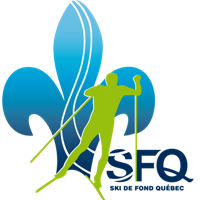 ACTIVITÉ DÉTAILSDÉTAILSQTÉCHOIX DE DATESINDIQUEZ 2 CHOIX SVPTARIF UNITAIRESKI-MOBILE : Flotte mobile d’équipements adaptés pour l’initiation au ski de fond des 8 à 12 ans.SKI-MOBILE : Flotte mobile d’équipements adaptés pour l’initiation au ski de fond des 8 à 12 ans.SKI-MOBILE : Flotte mobile d’équipements adaptés pour l’initiation au ski de fond des 8 à 12 ans.SKI-MOBILE : Flotte mobile d’équipements adaptés pour l’initiation au ski de fond des 8 à 12 ans.SKI-MOBILE : Flotte mobile d’équipements adaptés pour l’initiation au ski de fond des 8 à 12 ans.SKI-MOBILE : Flotte mobile d’équipements adaptés pour l’initiation au ski de fond des 8 à 12 ans.COMBO Ski-Mobile Réservation minimum d’une activité skike + une initiation ski de fond 1-2-3-10% sur le prix régulier+ 0.50$/KmSKI-MOBILE JOURNÉEavec animationÉTÉ (skike)HIVER (ski)1-2-3-325.00$  + 0.50$/KmSKI-MOBILE SEMAINEsans animationÉTÉ (skike)HIVER (ski)1-2-3-600.00$  + 0.50$ /KmINISKI : Programme éducatif, en 4 séances, répondant aux compétences 1 et 3 MEESRINISKI : Programme éducatif, en 4 séances, répondant aux compétences 1 et 3 MEESRINISKI : Programme éducatif, en 4 séances, répondant aux compétences 1 et 3 MEESRINISKI : Programme éducatif, en 4 séances, répondant aux compétences 1 et 3 MEESRINISKI : Programme éducatif, en 4 séances, répondant aux compétences 1 et 3 MEESRINISKI : Programme éducatif, en 4 séances, répondant aux compétences 1 et 3 MEESRCoffret INISKI de fond  cahier de l’enseignant et 70 fiches d’apprentissageCoffret INISKI de fond  cahier de l’enseignant et 70 fiches d’apprentissageCoffret INISKI de fond  cahier de l’enseignant et 70 fiches d’apprentissageN/A60.00$ +frais de postauxFormation Iniski de fondOption 1- 7h de formationOption 2- 2 jours de formationFormation Iniski de fondOption 1- 7h de formationOption 2- 2 jours de formationFormation Iniski de fondOption 1- 7h de formationOption 2- 2 jours de formationNous contactez1-75$/personne2-200$/personne